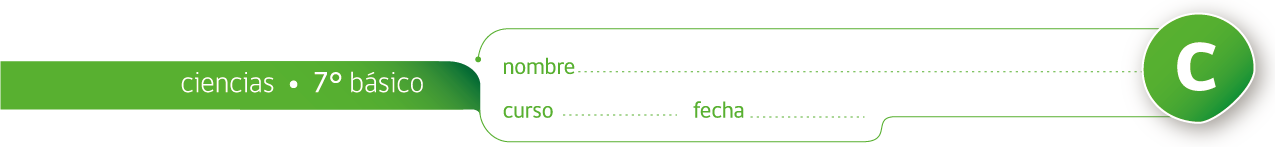 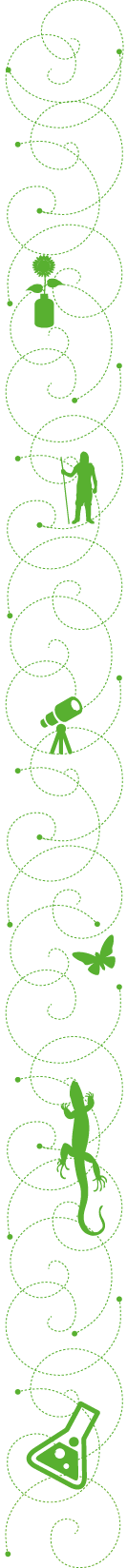 ACTIVIDAD: SEXUALIDAD HUMANA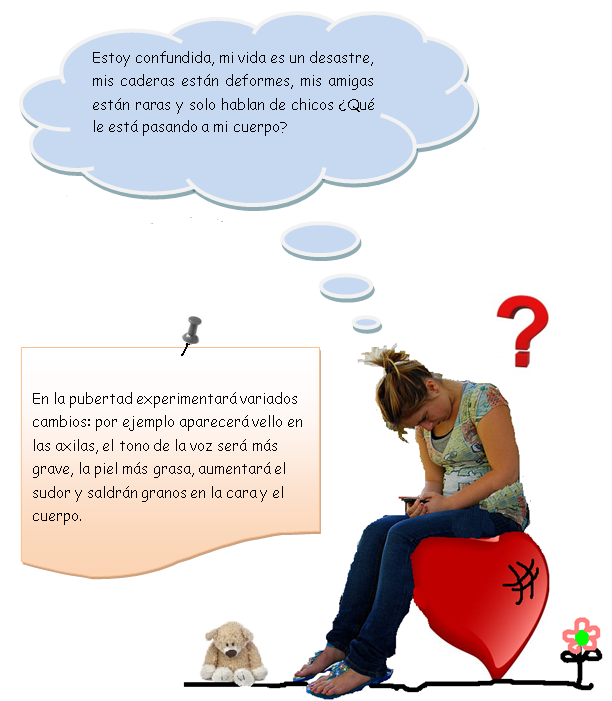 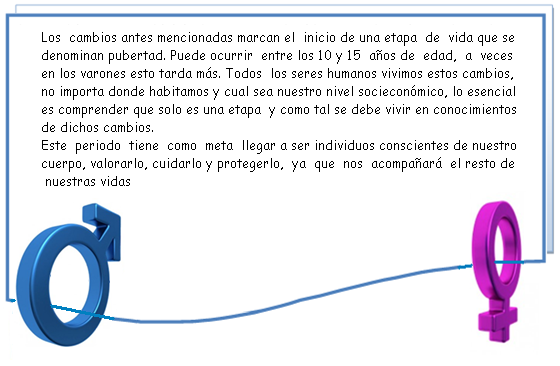 Actividad 1: ¿Qué cambios ha experimentado en estos últimos años?………………………………………………………………………………………………………………………………………………………………………………………………………………………………………………………………………………………………………………………………………………………………………………………………………………………………………………………………………………………………………………………………………La siguiente tabla muestra los principales cambios que ocurren en la pubertadActividad 2: ¿Cuáles son las principales diferencias en la pubertad entre hombres y mujeres?………………………………………………………………………………………………………………………………………………………………………………………………………………………………………………………………………………………………………………………………………………………………………………………………………………………………………………………………………………Actividad 3: Lea con atención y luego conteste la siguiente pregunta: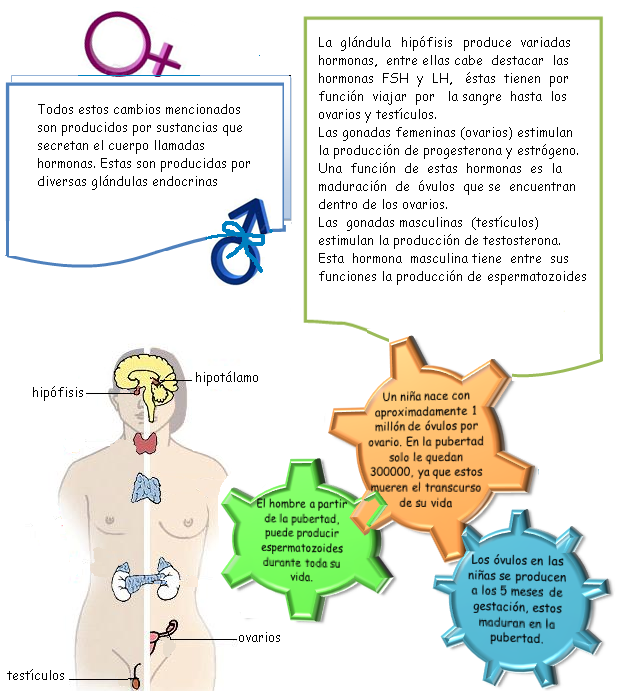 Actividad 4: Complete el siguiente mapa conceptual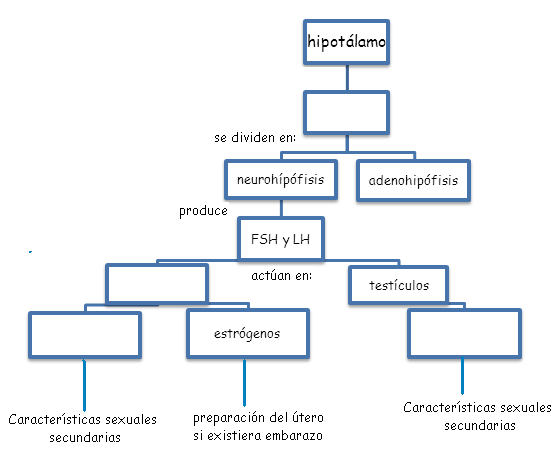 Conteste las siguientes preguntas.¿Qué importancia tienen  las hormonas en el desarrollo de las características sexuales secundarias?……………………………………………………………………………………………………………………………………………………………………………………………………………………………………………………………………………………………………………………………………………………………………………………………………………………………………………………………………………..¿Qué diferencia existe entre  la progesterona y los estrógenos?………………………………………………………………………………………………………………………………………………………………………………………………………………………………………………………………………………………………………………………………………………………………………………………………………………………………………………………………………………Actividad 5: Complete los dibujos con los siguientes órganos especializados: En mujeres: útero, trompas de Falopio u oviductos, ovarios, vulva y vagina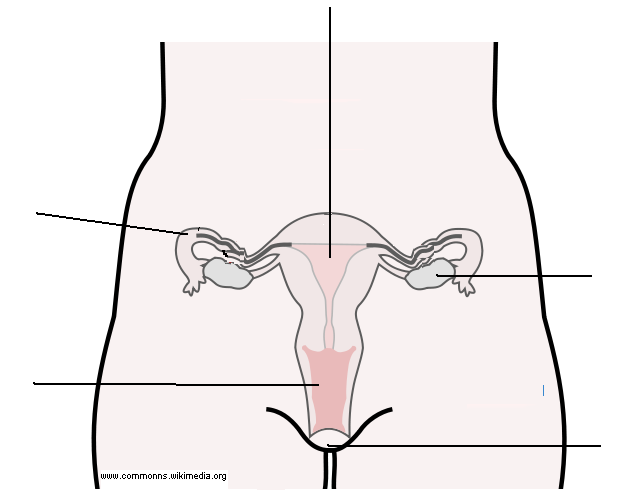 En hombres: Próstata, vesículas seminales, pene, conductos deferentes, epidídimo, testículos, uretra y vejiga.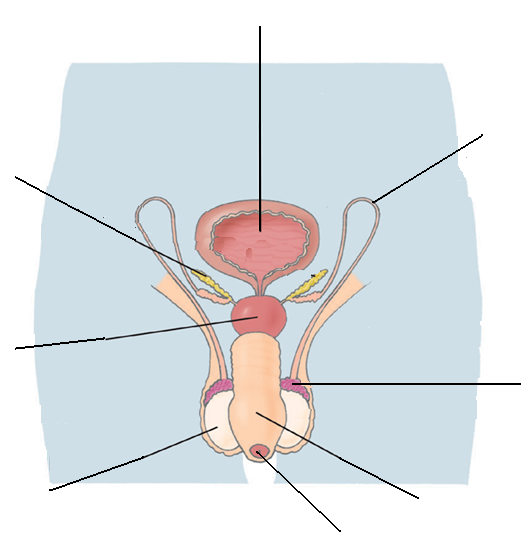 Averigue las funciones de cada órgano de los sistemas reproductores femeninos y masculinos.Elaborado Por: Marianela Mora MoralesEn niñasEn niñosEl desarrollo de las mamas es el signo principal de que una niña está entrando a la pubertadCrecimiento del pene y de los testículos (con enrojecimiento y pliegue de la piel) Un aumento en la estaturaCrecimiento acelerado de estaturaCrecimiento de vello en el pubis, las axilas y las piernasCrecimiento de vello en el área de los brazos, axilas , piernas, la cara y el pubisEnsanchamiento de las caderasAumento del ancho de los hombrosSutiles cambios de vozCambios en la vozPrimer período menstrual (menarquia). Secreciones vaginales claras o blanquecinas.Eyaculaciones durante la noche (emisiones nocturnas o "poluciones nocturnas")